aنام و نام خانوادگینام خانوادگیتاریخمدت آزمونبه نام خداردیفسوالبارم1ﻓﺎﻁﻤﻪ ﻳﻚ ﺳﺒﺪ ﮔﻞ ﺩﺍﺷﺖ. ﺍﻭ ﻧﺼﻒ ﮔﻞﻫﺎ ﺭﺍ ﺑﻪ ﺯﻫﺮﺍ ﻭ ﻳﻚﺳﻮﻡ ﮔﻞﻫﺎﻱ ﺑﺎﻗﻰﻣﺎﻧﺪﻩ ﺭﺍ ﺑﻪ ﻣﺮﺿﻴﻪ ﺩﺍﺩ ﻭ ﺩﺭ ﺁﺧﺮ 6 ﮔﻞﺑﺮﺍﻳﺶ ﺑﺎﻗﻰ ﻣﺎﻧﺪ. ﺍﻭ ﺩﺭ ﺍﺑﺘﺪﺍ ﭼﻨﺪ ﮔﻞ ﺩﺭ ﺳﺒﺪ ﺩﺍﺷﺖ؟       □ 24       □ 27       □ 18       □ 36(  )2ﻛﻮﭼﻚﺗﺮﻳﻦ ﻛﺴﺮ ﻛﺪﺍﻡ ﺍﺳﺖ؟          □           □           □           □ 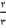 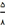 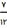 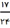 (  )3ﻛﺸﺎﻭﺭﺯﻱ  ﻭ   ﻣﺴﺎﺣﺖ ﺯﻣﻴﻦ ﺧﻮﺩ ﺭﺍ ﺟﻮ ﻭ ﮔﻨﺪﻡ ﻛﺎﺷﺘﻪ ﻭ ﺩﺭ ﺑﻘﻴﻪﻱ ﺯﻣﻴﻦ ﻫﻨﻮﺯ ﭼﻴﺰﻱ ﻧﻜﺎﺷﺘﻪ ﺍﺳﺖ. ﭼﻪ ﻛﺴﺮﻱ ﺍﺯﻣﺴﺎﺣﺖ ﺯﻣﻴﻦ ﺭﺍ ﭼﻴﺰﻱ ﻧﻜﺎﺷﺘﻪ ﺍﺳﺖ؟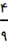 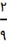           □           □           □           □ 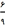 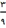 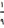 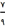 (  )4ﻛﺪﺍﻡ ﻳﻚ ﺍﺯ ﻋﺒﺎﺭﺗﻬﺎﻱ ﺯﻳﺮ ﺻﺤﻴﺢ ﻣﻰﺑﺎﺷﺪ؟          □           □           □           □ 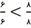 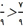 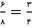 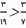 (  )5ﻛﺪﺍﻡ ﺷﻜﻞ ﻛﺴﺮ  ﺭﺍ ﻧﺸﺎﻥ ﻣﻰﺩﻫﺪ؟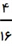           □           □           □           □ 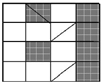 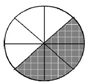 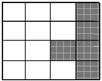 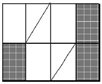 (  )6ﺑﺎ ﺗﻮﺟﻪ ﺑﻪ ﻋﻼﻣﺖ ﻛﺪﺍﻡ ﮔﺰﻳﻨﻪ ﺻﺤﻴﺢ ﺍﺳﺖ؟          □           □           □           □ 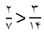 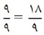 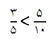 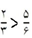 (  )7ﭼﻪ ﻛﺴﺮﻱ ﺍﺯ ﺷﻜﻞ ﻣﻘﺎﺑﻞ ﻫﺎﺷﻮﺭ ﺧﻮﺭﺩﻩ ﺍﺳﺖ؟          □           □           □ 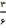 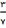 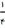 (  )8ﻓﺎﻁﻤﻪ  ﻭ ﺯﻫﺮﺍ  ﭘﻮﻝ ﺧﻮﺩ ﺭﺍ ﺧﺮﺝ ﻛﺮﺩﻧﺪ. ﺍﮔﺮ ﺑﺎﻗﻰﻣﺎﻧﺪﻩﻱ ﭘﻮﻝ ﻓﺎﻁﻤﻪ 50 ﺗﻮﻣﺎﻧﻰ ﻭ ﺑﺎﻗﻰﻣﺎﻧﺪﻩﻱ ﭘﻮﻝ ﺯﻫﺮﺍ 30 ﺗﻮﻣﺎﻥﺑﺎﺷﺪ، ﺩﺭ ﺍﻳﻦ ﺻﻮﺭﺕ: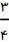 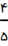        □ ﭘﻮﻝ ﻓﺎﻁﻤﻪ ﺑﻴﺶﺗﺮ ﺍﺯ ﭘﻮﻝ ﺯﻫﺮﺍ ﺑﻮﺩﻩ ﺍﺳﺖ.       □ ﭘﻮﻝ ﺯﻫﺮﺍ ﺑﻴﺶﺗﺮ ﺍﺯ ﭘﻮﻝ ﻓﺎﻁﻤﻪ ﺑﻮﺩﻩ ﺍﺳﺖ.       □ ﭘﻮﻝ ﻫﺮ ﺩﻭ ﻳﻜﺴﺎﻥ ﺑﻮﺩﻩ ﺍﺳﺖ.       □ ﻣﻌﻠﻮﻣﺎﺕ ﻣﺴﺌﻠﻪ ﺑﺮﺍﻱ ﻣﺤﺎﺳﺒﻪ ﻛﺎﻓﻰ ﻧﻴﺴﺖ.       □ ﭘﻮﻝ ﻓﺎﻁﻤﻪ ﻛﻢﺗﺮ ﺍﺯ ﭘﻮﻝ ﺯﻫﺮﺍ ﺑﻮﺩﻩ ﺍﺳﺖ.(  )9ﺗﺨﻢﻣﺮﻍ ﻓﺮﻭﺷﻰ 400 ﻛﻴﻠﻮﮔﺮﻡ ﺗﺨﻢﻣﺮﻍ ﺩﺍﺷﺖ ﺍﻭ  ﺗﺨﻢﻣﺮﻍﻫﺎ ﺭﺍ ﺩﺭ ﻣﺎﻩ ﻣﺤﺮﻡ ﻓﺮﻭﺧﺖ ﭼﻨﺪ ﻛﻴﻠﻮﮔﺮﻡ ﺑﺮﺍﻱ ﺍﻭ ﺑﺎﻗﻰﻣﺎﻧﺪﻩ ﺍﺳﺖ؟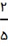        □ 80 ﻛﻴﻠﻮﮔﺮﻡ       □ 160 ﻛﻴﻠﻮﮔﺮﻡ       □ 200 ﻛﻴﻠﻮﮔﺮﻡ       □ 240 ﻛﻴﻠﻮﮔﺮﻡ(  )10ﺛﻠﺚ ﭘﻮﻝ ﺻﺒﺎ 950 ﺗﻮﻣﺎﻥ ﺍﺳﺖ. ﺧﻤﺲ ﭘﻮﻝ ﺍﻭ ﭼﻨﺪ ﺗﻮﻣﺎﻥ ﺍﺳﺖ؟       □ 190       □ 570       □ 2850       □ 57(  )11ﭼﻨﺪ ﻣﺮﺗﺒﻪ ﺑﺎﻳﺪ ﻛﺴﺮ  ﺭﺍ ﺍﺯ ﻭﺍﺣﺪ ﻛﻢ ﻛﻨﻴﻢ ﺗﺎ ﺣﺎﺻﻞ ﺑﺮﺍﺑﺮ ﺻﻔﺮ ﮔﺮﺩﺩ؟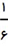        □ 4 ﻣﺮﺗﺒﻪ       □ 3 ﻣﺮﺗﺒﻪ       □ 2 ﻣﺮﺗﺒﻪ       □ 6 ﻣﺮﺗﺒﻪ(  )12ﭼﻪ ﻛﺴﺮﻱ ﺍﺯ ﺷﻜﻞ ﻣﻘﺎﺑﻞ ﺭﻧﮓ ﺷﺪﻩ ﺍﺳﺖ؟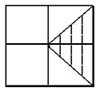           □           □           □        □ ﮔﺰﻳﻨﻪﻱ 2 ﻭ 3 ﺻﺤﻴﺢ ﺍﺳﺖ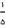 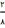 (  )13ﻛﺪﺍﻡ ﺷﻜﻞ ﻛﺴﺮ ﺑﻴﺶﺗﺮﻱ ﺭﺍ ﻧﺸﺎﻥ ﻣﻰﺩﻫﺪ؟          □           □           □           □ 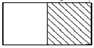 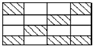 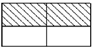 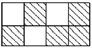 (  )14ﺳﻪﭘﻨﺠﻢ ﻋﺪﺩ 35 ﺑﺮﺍﺑﺮ ﺍﺳﺖ ﺑﺎ:       □ 12       □ 21       □ 11       □ 22(  )15ﻣﺤﻤّﺪ ﻛﺎﺭﻱ ﺭﺍ ﺩﺭ 4 ﺭﻭﺯ ﻭ ﻋﻠﻰ ﻫﻤﺎﻥ ﻛﺎﺭ ﺭﺍ ﺑﻪ ﺗﻨﻬﺎﻳﻰ ﺩﺭ 6 ﺭﻭﺯ ﻣﻰﺗﻮﺍﻧﺪ ﺍﻧﺠﺎﻡ ﺩﻫﺪ. ﺍﮔﺮ ﻫﺮﺩﻭ ﺑﺎ ﻫﻢ ﻛﺎﺭ ﻛﻨﻨﺪ، ﺍﻳﻦﻛﺎﺭ ﺩﺭ ﭼﻨﺪ ﺭﻭﺯ ﺗﻤﺎﻡ ﻣﻰﺷﻮﺩ؟       □ 4       □ 2.4       □ 2       □ 1(  )16ﻛﺪﺍﻡ ﺷﻜﻞ ﻛﺴﺮ  ﺭﺍ ﻧﺸﺎﻥ ﻣﻰﺩﻫﺪ؟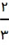           □           □           □           □ 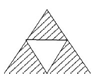 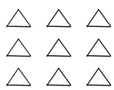 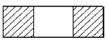 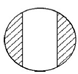 (  )17ﺑﺰﺭﮒﺗﺮﻳﻦ ﻛﺴﺮ ﺍﺯ ﻣﻴﺎﻥ ﻛﺴﺮﻫﺎﻱ ﺯﻳﺮ ﻛﺪﺍﻡ ﺍﺳﺖ؟          □           □           □           □ 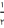 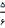           □ 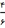 (  )18ﻣﺮﻳﻢ ﺛﻠﺚ ﻳﻚ ﻛﺘﺎﺏ 720 ﺻﻔﺤﻪﺍﻱ ﺭﺍ ﺭﻭﺯ ﺍﻭﻝ ﻭ ﺧﻤﺲ ﺑﻘﻴﻪ ﺭﺍ ﺭﻭﺯ ﺩﻭﻡ ﻣﻂﺎﻟﻌﻪ ﻛﺮﺩﻩ ﺍﺳﺖ، ﭼﻨﺪ ﺻﻔﺤﻪ ﺍﺯ ﻛﺘﺎﺏ ﺑﺎﻗﻰﻣﺎﻧﺪﻩ ﺍﺳﺖ؟       □ 240       □ 480       □ 336       □ 384(  )19ﭼﻨﺪ ﻣﺮﺗﺒﻪ ﺑﺎﻳﺪ ﻛﺴﺮ  ﺭﺍ ﺍﺯ ﻭﺍﺣﺪ ﻛﻢ ﻛﻨﻴﻢ ﺗﺎ ﺣﺎﺻﻞ ﺑﺮﺍﺑﺮ ﺻﻔﺮ ﮔﺮﺩﺩ؟       □ 6 ﻣﺮﺗﺒﻪ       □ 4 ﻣﺮﺗﺒﻪ       □ 3 ﻣﺮﺗﺒﻪ       □ 2 ﻣﺮﺗﺒﻪ(  )20ﭼﻪ ﻛﺴﺮﻱ ﺍﺯ ﺷﻜﻞ ﺭﻧﮓ ﻧﺸﺪﻩ ﺍﺳﺖ؟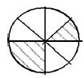           □           □           □           □ 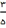 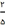 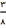 (  )